NAME:Date to be handed in:MARK (out of 100):Pure MathematicsA Level:   Practice PaperTime:  2 hours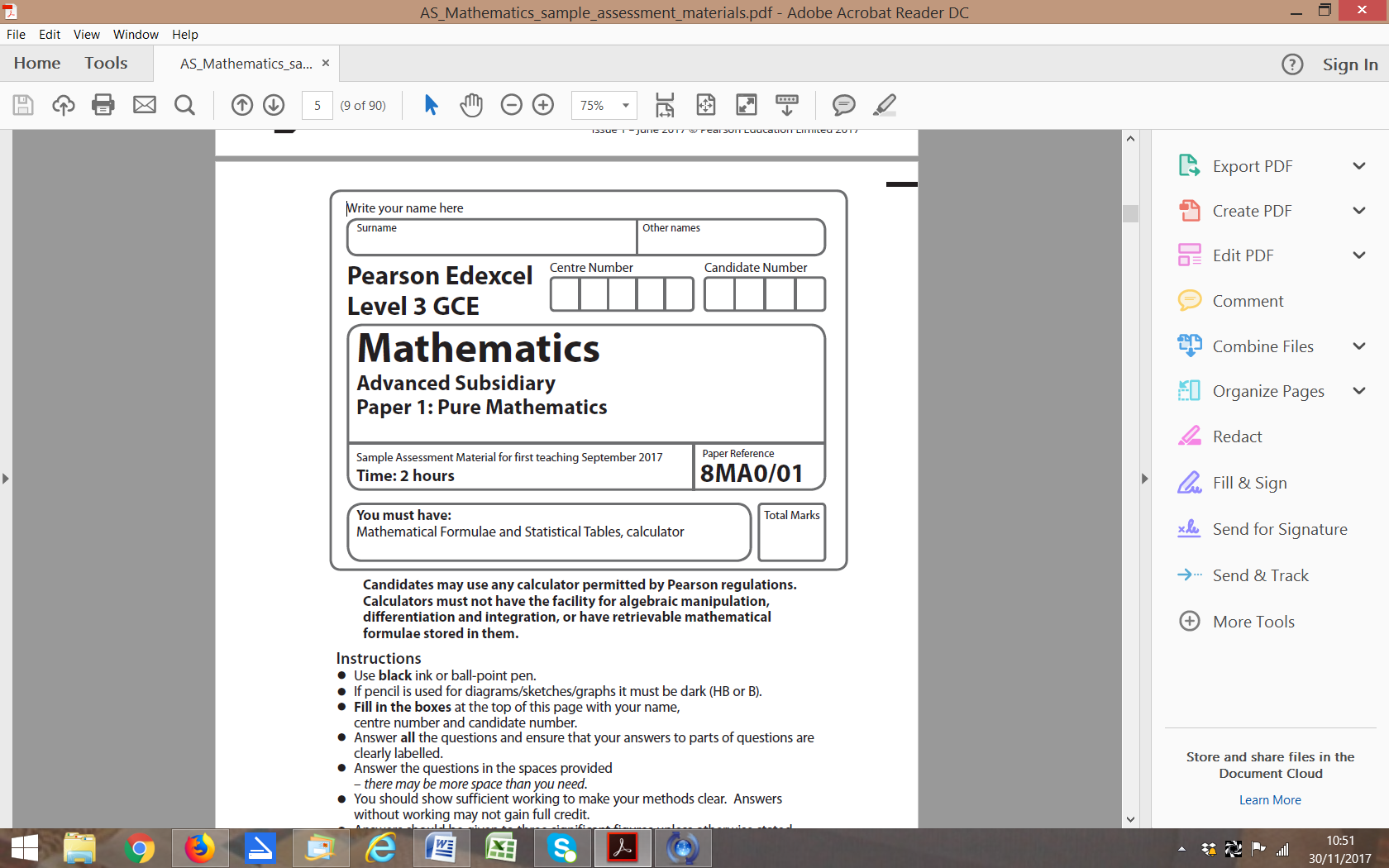 Questions to revise:1		Showing all steps, find								(3 marks)2   	Use proof by contradiction to show that there is no greatest positive rational number.		(4 marks)3   	Find									(4 marks)4	Given that , 	find the values of the constants A, B and C, where A, B and C are integers.			(5 marks)5	Prove by contradiction that if n is odd, n3 + 1 is even.						(5 marks)6	An infinite geometric series has first four terms 	The series is convergent.a	Find the set of possible values of x for which the series converges.		(2 marks)b	Given that , calculate the value of x.		(3 marks)7 	Given that , find the values of a, b and c.														(6 marks)8	The function g(x) is defined by, x∈ℝ, x > 4. 	Find g−1(x) and state its domain and range.																					(6 marks)9		Show that f (x) can be written in the form , where A, B and C are constants 	to be found.											(7 marks)10	The diagram  shows the right-angled trianglesand, with and.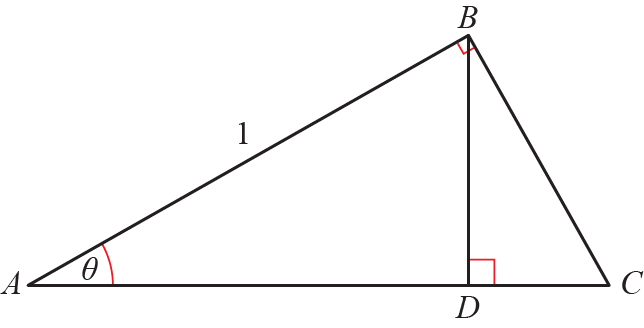 Prove that 									(8 marks)11 	The curve C has parametric equations,,a	Show that the cartesian equation of C can be written as, 	where a, b and c are integers which should be stated.					(3 marks)b	Sketch the curve C on the given domain, clearly stating the endpoints of the curve.		(3 marks)c	Find the length of C. Leave your answer in terms of π.					(2 marks)12 	A curve has parametric equations x = cos 2t, y = sin t,.a	Find an expression forin terms of t.Leave your answer as a single trigonometric ratio.						(3 marks)b	Find an equation of the normal to the curve at the point A where			(5 marks)13	a	By drawing an appropriate sketch, show that there is only one solution to the equation g(x) = 0														(2 marks)b	Show that the equation g(x) = 0 may be written in the form x = 2e−x + 1																(2 marks)c	Let x0 = 1.5. Use the iterative formulato find to 4 decimal places the values 	of x1, x2, x3 and x4.									(2 marks)d	Using x0 = 1.5 as a first approximation, apply the Newton–Raphson procedure once to g(x) 	to find a second approximation to α, giving your answer to 4 decimal places.		(4 marks)14 	       a	Find the binomial expansion of  in ascending powers of x up to and including the x2 term, 		simplifying each term.									(4 marks)b	  State the set of values of x for which the expansion is valid.				(1 mark)c	  Show that when , the exact value of  is 				(2 marks)d	  Substitute  into the binomial expansion in part a and hence obtain an approximation to	  Give your answer to 5 decimal places.							(3 marks)15	The diagram shows the curve with equation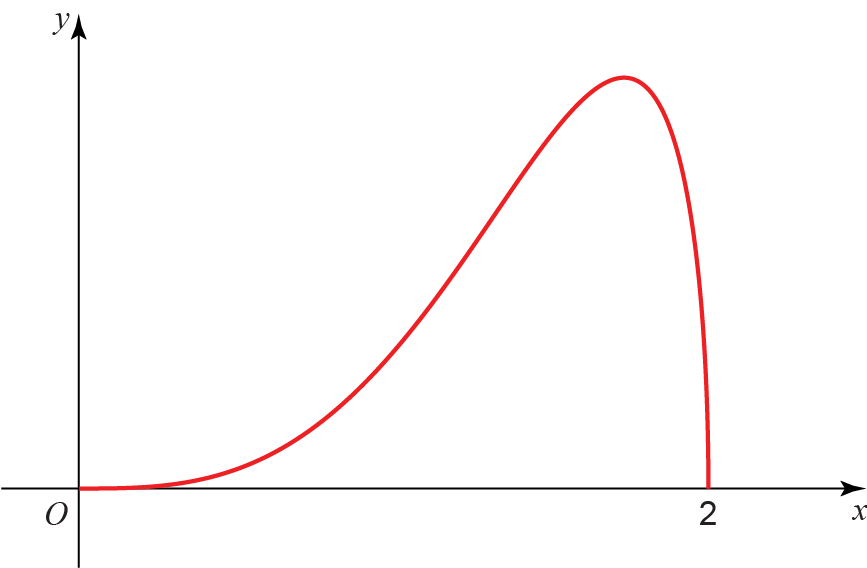 a	  Complete the table with the value of y corresponding to x = 1.5. 	  Give your answer correct to 5 decimal places.						(1 mark)  b	Given that, use the trapezium rule with 4 equal width strips 		to find an approximate value of I, giving your answer to 4 significant figures.		(3 marks)c	By using an appropriate substitution, or otherwise, find the exact value of, leaving your answer as a rational number in its simplest form.						(6 marks)d	Suggest one way in which your estimate using a trapezium rule could be improved.	(1 mark)(TOTAL:  100 MARKS)Qu123456789101112131415x00.511.52y00.121030.866030